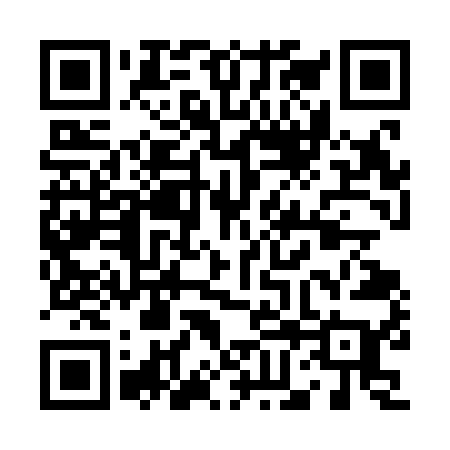 Prayer times for Manam, Papua New GuineaWed 1 May 2024 - Fri 31 May 2024High Latitude Method: NonePrayer Calculation Method: Muslim World LeagueAsar Calculation Method: ShafiPrayer times provided by https://www.salahtimes.comDateDayFajrSunriseDhuhrAsrMaghribIsha1Wed5:076:1812:173:386:167:232Thu5:076:1812:173:386:167:233Fri5:076:1812:173:386:167:234Sat5:066:1812:173:396:157:235Sun5:066:1812:173:396:157:236Mon5:066:1812:163:396:157:237Tue5:066:1812:163:396:157:238Wed5:066:1812:163:396:157:239Thu5:066:1812:163:396:157:2310Fri5:066:1812:163:396:157:2311Sat5:066:1812:163:396:147:2312Sun5:066:1812:163:396:147:2313Mon5:066:1812:163:396:147:2314Tue5:066:1812:163:396:147:2315Wed5:066:1812:163:396:147:2316Thu5:066:1812:163:396:147:2317Fri5:066:1812:163:396:147:2318Sat5:066:1912:163:396:147:2319Sun5:066:1912:163:396:147:2320Mon5:066:1912:163:396:147:2321Tue5:066:1912:163:406:147:2322Wed5:066:1912:173:406:147:2323Thu5:066:1912:173:406:147:2324Fri5:066:1912:173:406:147:2325Sat5:066:1912:173:406:147:2426Sun5:066:2012:173:406:147:2427Mon5:066:2012:173:406:147:2428Tue5:066:2012:173:406:147:2429Wed5:066:2012:173:416:147:2430Thu5:066:2012:173:416:157:2431Fri5:066:2112:183:416:157:24